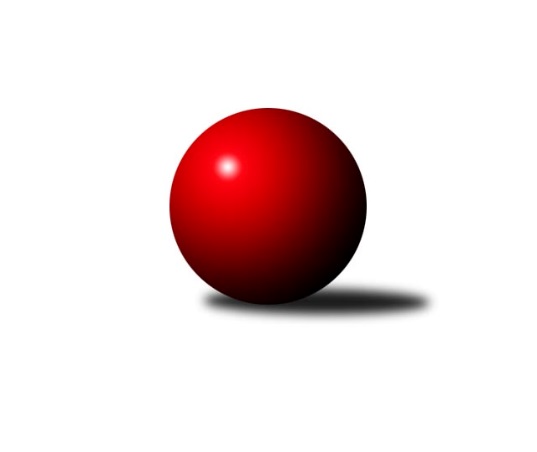 Č.1Ročník 2020/2021	3.6.2024 Jihomoravský KP1 sever 2020/2021Statistika 1. kolaTabulka družstev:		družstvo	záp	výh	rem	proh	skore	sety	průměr	body	plné	dorážka	chyby	1.	KK Velen Boskovice	1	1	0	0	8.0 : 0.0 	(11.0 : 1.0)	2360	2	1593	767	33	2.	TJ Sokol Brno IV A	1	1	0	0	7.5 : 0.5 	(11.0 : 1.0)	2603	2	1736	867	20	3.	KS Devítka Brno	1	1	0	0	7.0 : 1.0 	(9.0 : 3.0)	2501	2	1771	730	59	4.	SK Brno-Žabovřesky	1	1	0	0	6.0 : 2.0 	(6.0 : 6.0)	2651	2	1833	818	42	5.	KK Mor.Slávia Brno D	1	1	0	0	5.0 : 3.0 	(8.0 : 4.0)	2555	2	1762	793	34	6.	KK Mor.Slávia Brno C	1	1	0	0	5.0 : 3.0 	(7.0 : 5.0)	2634	2	1799	835	37	7.	SOS Židenice	1	0	1	0	4.0 : 4.0 	(7.0 : 5.0)	2542	1	1759	783	33	8.	KK Orel Telnice	1	0	1	0	4.0 : 4.0 	(5.0 : 7.0)	2502	1	1736	766	39	9.	KK Mor.Slávia Brno B	1	0	0	1	3.0 : 5.0 	(5.0 : 7.0)	2627	0	1860	767	33	10.	KK Slovan Rosice C	1	0	0	1	3.0 : 5.0 	(4.0 : 8.0)	2534	0	1770	764	36	11.	TJ Sokol Husovice D	1	0	0	1	2.0 : 6.0 	(6.0 : 6.0)	2602	0	1834	768	44	12.	KK Orel Ivančice	1	0	0	1	1.0 : 7.0 	(3.0 : 9.0)	2427	0	1705	722	55	13.	SKK Veverky Brno	1	0	0	1	0.5 : 7.5 	(1.0 : 11.0)	2348	0	1643	705	42	14.	TJ Sokol Brno IV B	1	0	0	1	0.0 : 8.0 	(1.0 : 11.0)	2016	0	1430	586	78Tabulka doma:		družstvo	záp	výh	rem	proh	skore	sety	průměr	body	maximum	minimum	1.	KK Velen Boskovice	1	1	0	0	8.0 : 0.0 	(11.0 : 1.0)	2360	2	2360	2360	2.	KS Devítka Brno	1	1	0	0	7.0 : 1.0 	(9.0 : 3.0)	2501	2	2501	2501	3.	KK Mor.Slávia Brno D	1	1	0	0	5.0 : 3.0 	(8.0 : 4.0)	2555	2	2555	2555	4.	SOS Židenice	1	0	1	0	4.0 : 4.0 	(7.0 : 5.0)	2542	1	2542	2542	5.	SK Brno-Žabovřesky	0	0	0	0	0.0 : 0.0 	(0.0 : 0.0)	0	0	0	0	6.	KK Orel Ivančice	0	0	0	0	0.0 : 0.0 	(0.0 : 0.0)	0	0	0	0	7.	KK Mor.Slávia Brno C	0	0	0	0	0.0 : 0.0 	(0.0 : 0.0)	0	0	0	0	8.	KK Slovan Rosice C	0	0	0	0	0.0 : 0.0 	(0.0 : 0.0)	0	0	0	0	9.	KK Orel Telnice	0	0	0	0	0.0 : 0.0 	(0.0 : 0.0)	0	0	0	0	10.	TJ Sokol Brno IV B	0	0	0	0	0.0 : 0.0 	(0.0 : 0.0)	0	0	0	0	11.	TJ Sokol Brno IV A	0	0	0	0	0.0 : 0.0 	(0.0 : 0.0)	0	0	0	0	12.	KK Mor.Slávia Brno B	1	0	0	1	3.0 : 5.0 	(5.0 : 7.0)	2627	0	2627	2627	13.	TJ Sokol Husovice D	1	0	0	1	2.0 : 6.0 	(6.0 : 6.0)	2602	0	2602	2602	14.	SKK Veverky Brno	1	0	0	1	0.5 : 7.5 	(1.0 : 11.0)	2348	0	2348	2348Tabulka venku:		družstvo	záp	výh	rem	proh	skore	sety	průměr	body	maximum	minimum	1.	TJ Sokol Brno IV A	1	1	0	0	7.5 : 0.5 	(11.0 : 1.0)	2603	2	2603	2603	2.	SK Brno-Žabovřesky	1	1	0	0	6.0 : 2.0 	(6.0 : 6.0)	2651	2	2651	2651	3.	KK Mor.Slávia Brno C	1	1	0	0	5.0 : 3.0 	(7.0 : 5.0)	2634	2	2634	2634	4.	KK Orel Telnice	1	0	1	0	4.0 : 4.0 	(5.0 : 7.0)	2502	1	2502	2502	5.	SKK Veverky Brno	0	0	0	0	0.0 : 0.0 	(0.0 : 0.0)	0	0	0	0	6.	KS Devítka Brno	0	0	0	0	0.0 : 0.0 	(0.0 : 0.0)	0	0	0	0	7.	SOS Židenice	0	0	0	0	0.0 : 0.0 	(0.0 : 0.0)	0	0	0	0	8.	TJ Sokol Husovice D	0	0	0	0	0.0 : 0.0 	(0.0 : 0.0)	0	0	0	0	9.	KK Velen Boskovice	0	0	0	0	0.0 : 0.0 	(0.0 : 0.0)	0	0	0	0	10.	KK Mor.Slávia Brno D	0	0	0	0	0.0 : 0.0 	(0.0 : 0.0)	0	0	0	0	11.	KK Mor.Slávia Brno B	0	0	0	0	0.0 : 0.0 	(0.0 : 0.0)	0	0	0	0	12.	KK Slovan Rosice C	1	0	0	1	3.0 : 5.0 	(4.0 : 8.0)	2534	0	2534	2534	13.	KK Orel Ivančice	1	0	0	1	1.0 : 7.0 	(3.0 : 9.0)	2427	0	2427	2427	14.	TJ Sokol Brno IV B	1	0	0	1	0.0 : 8.0 	(1.0 : 11.0)	2016	0	2016	2016Tabulka podzimní části:		družstvo	záp	výh	rem	proh	skore	sety	průměr	body	doma	venku	1.	KK Velen Boskovice	1	1	0	0	8.0 : 0.0 	(11.0 : 1.0)	2360	2 	1 	0 	0 	0 	0 	0	2.	TJ Sokol Brno IV A	1	1	0	0	7.5 : 0.5 	(11.0 : 1.0)	2603	2 	0 	0 	0 	1 	0 	0	3.	KS Devítka Brno	1	1	0	0	7.0 : 1.0 	(9.0 : 3.0)	2501	2 	1 	0 	0 	0 	0 	0	4.	SK Brno-Žabovřesky	1	1	0	0	6.0 : 2.0 	(6.0 : 6.0)	2651	2 	0 	0 	0 	1 	0 	0	5.	KK Mor.Slávia Brno D	1	1	0	0	5.0 : 3.0 	(8.0 : 4.0)	2555	2 	1 	0 	0 	0 	0 	0	6.	KK Mor.Slávia Brno C	1	1	0	0	5.0 : 3.0 	(7.0 : 5.0)	2634	2 	0 	0 	0 	1 	0 	0	7.	SOS Židenice	1	0	1	0	4.0 : 4.0 	(7.0 : 5.0)	2542	1 	0 	1 	0 	0 	0 	0	8.	KK Orel Telnice	1	0	1	0	4.0 : 4.0 	(5.0 : 7.0)	2502	1 	0 	0 	0 	0 	1 	0	9.	KK Mor.Slávia Brno B	1	0	0	1	3.0 : 5.0 	(5.0 : 7.0)	2627	0 	0 	0 	1 	0 	0 	0	10.	KK Slovan Rosice C	1	0	0	1	3.0 : 5.0 	(4.0 : 8.0)	2534	0 	0 	0 	0 	0 	0 	1	11.	TJ Sokol Husovice D	1	0	0	1	2.0 : 6.0 	(6.0 : 6.0)	2602	0 	0 	0 	1 	0 	0 	0	12.	KK Orel Ivančice	1	0	0	1	1.0 : 7.0 	(3.0 : 9.0)	2427	0 	0 	0 	0 	0 	0 	1	13.	SKK Veverky Brno	1	0	0	1	0.5 : 7.5 	(1.0 : 11.0)	2348	0 	0 	0 	1 	0 	0 	0	14.	TJ Sokol Brno IV B	1	0	0	1	0.0 : 8.0 	(1.0 : 11.0)	2016	0 	0 	0 	0 	0 	0 	1Tabulka jarní části:		družstvo	záp	výh	rem	proh	skore	sety	průměr	body	doma	venku	1.	KK Orel Ivančice	0	0	0	0	0.0 : 0.0 	(0.0 : 0.0)	0	0 	0 	0 	0 	0 	0 	0 	2.	KK Velen Boskovice	0	0	0	0	0.0 : 0.0 	(0.0 : 0.0)	0	0 	0 	0 	0 	0 	0 	0 	3.	SKK Veverky Brno	0	0	0	0	0.0 : 0.0 	(0.0 : 0.0)	0	0 	0 	0 	0 	0 	0 	0 	4.	SK Brno-Žabovřesky	0	0	0	0	0.0 : 0.0 	(0.0 : 0.0)	0	0 	0 	0 	0 	0 	0 	0 	5.	SOS Židenice	0	0	0	0	0.0 : 0.0 	(0.0 : 0.0)	0	0 	0 	0 	0 	0 	0 	0 	6.	KS Devítka Brno	0	0	0	0	0.0 : 0.0 	(0.0 : 0.0)	0	0 	0 	0 	0 	0 	0 	0 	7.	KK Mor.Slávia Brno D	0	0	0	0	0.0 : 0.0 	(0.0 : 0.0)	0	0 	0 	0 	0 	0 	0 	0 	8.	KK Mor.Slávia Brno C	0	0	0	0	0.0 : 0.0 	(0.0 : 0.0)	0	0 	0 	0 	0 	0 	0 	0 	9.	KK Slovan Rosice C	0	0	0	0	0.0 : 0.0 	(0.0 : 0.0)	0	0 	0 	0 	0 	0 	0 	0 	10.	KK Orel Telnice	0	0	0	0	0.0 : 0.0 	(0.0 : 0.0)	0	0 	0 	0 	0 	0 	0 	0 	11.	TJ Sokol Husovice D	0	0	0	0	0.0 : 0.0 	(0.0 : 0.0)	0	0 	0 	0 	0 	0 	0 	0 	12.	TJ Sokol Brno IV B	0	0	0	0	0.0 : 0.0 	(0.0 : 0.0)	0	0 	0 	0 	0 	0 	0 	0 	13.	TJ Sokol Brno IV A	0	0	0	0	0.0 : 0.0 	(0.0 : 0.0)	0	0 	0 	0 	0 	0 	0 	0 	14.	KK Mor.Slávia Brno B	0	0	0	0	0.0 : 0.0 	(0.0 : 0.0)	0	0 	0 	0 	0 	0 	0 	0 Zisk bodů pro družstvo:		jméno hráče	družstvo	body	zápasy	v %	dílčí body	sety	v %	1.	Petr Žažo 	KK Mor.Slávia Brno C 	1	/	1	(100%)	2	/	2	(100%)	2.	Veronika Semmler 	KK Mor.Slávia Brno C 	1	/	1	(100%)	2	/	2	(100%)	3.	Jiří Černohlávek 	KS Devítka Brno 	1	/	1	(100%)	2	/	2	(100%)	4.	Oldřich Kopal 	KS Devítka Brno 	1	/	1	(100%)	2	/	2	(100%)	5.	Ondřej Olšák 	KK Mor.Slávia Brno B 	1	/	1	(100%)	2	/	2	(100%)	6.	Miroslav Vyhlídal 	KK Mor.Slávia Brno B 	1	/	1	(100%)	2	/	2	(100%)	7.	Jiří Rauschgold 	TJ Sokol Husovice D 	1	/	1	(100%)	2	/	2	(100%)	8.	Richard Coufal 	SK Brno-Žabovřesky  	1	/	1	(100%)	2	/	2	(100%)	9.	Milan Hepnárek 	SK Brno-Žabovřesky  	1	/	1	(100%)	2	/	2	(100%)	10.	Jaroslav Sláma 	KS Devítka Brno 	1	/	1	(100%)	2	/	2	(100%)	11.	František Kramář 	KK Mor.Slávia Brno D 	1	/	1	(100%)	2	/	2	(100%)	12.	Alois Látal 	KK Velen Boskovice  	1	/	1	(100%)	2	/	2	(100%)	13.	Petr Ševčík 	KK Velen Boskovice  	1	/	1	(100%)	2	/	2	(100%)	14.	Petr Fiala 	KK Velen Boskovice  	1	/	1	(100%)	2	/	2	(100%)	15.	Jana Fialová 	KK Velen Boskovice  	1	/	1	(100%)	2	/	2	(100%)	16.	Antonín Pitner 	KK Velen Boskovice  	1	/	1	(100%)	2	/	2	(100%)	17.	Tereza Nová 	KK Mor.Slávia Brno D 	1	/	1	(100%)	2	/	2	(100%)	18.	Jiří Kraus 	KK Mor.Slávia Brno D 	1	/	1	(100%)	2	/	2	(100%)	19.	Petr Mecerod 	KK Slovan Rosice C 	1	/	1	(100%)	2	/	2	(100%)	20.	Petr Trusina 	TJ Sokol Husovice D 	1	/	1	(100%)	2	/	2	(100%)	21.	Dalibor Lang 	KK Mor.Slávia Brno C 	1	/	1	(100%)	2	/	2	(100%)	22.	Lukáš Chadim 	TJ Sokol Brno IV A 	1	/	1	(100%)	2	/	2	(100%)	23.	Radoslav Rozsíval 	TJ Sokol Brno IV A 	1	/	1	(100%)	2	/	2	(100%)	24.	Marek Rozsíval 	TJ Sokol Brno IV A 	1	/	1	(100%)	2	/	2	(100%)	25.	Petr Berka 	TJ Sokol Brno IV A 	1	/	1	(100%)	2	/	2	(100%)	26.	Iva Rosendorfová 	TJ Sokol Brno IV A 	1	/	1	(100%)	2	/	2	(100%)	27.	Jaromír Zukal 	KK Velen Boskovice  	1	/	1	(100%)	1	/	2	(50%)	28.	Ivo Hort 	KS Devítka Brno 	1	/	1	(100%)	1	/	2	(50%)	29.	Soňa Lahodová 	SOS Židenice 	1	/	1	(100%)	1	/	2	(50%)	30.	Magda Winterová 	KK Slovan Rosice C 	1	/	1	(100%)	1	/	2	(50%)	31.	Jiří Šimeček 	KK Orel Telnice 	1	/	1	(100%)	1	/	2	(50%)	32.	František Kellner 	KK Mor.Slávia Brno B 	1	/	1	(100%)	1	/	2	(50%)	33.	Jaromír Klika 	KK Orel Ivančice 	1	/	1	(100%)	1	/	2	(50%)	34.	Alena Bružová 	KK Slovan Rosice C 	1	/	1	(100%)	1	/	2	(50%)	35.	Jaroslav Sedlář 	KS Devítka Brno 	1	/	1	(100%)	1	/	2	(50%)	36.	František Hrazdíra 	KK Orel Telnice 	1	/	1	(100%)	1	/	2	(50%)	37.	Petr Kouřil 	SK Brno-Žabovřesky  	1	/	1	(100%)	1	/	2	(50%)	38.	Jiří Dvořák 	KK Orel Telnice 	1	/	1	(100%)	1	/	2	(50%)	39.	Oldřich Šikula 	SK Brno-Žabovřesky  	1	/	1	(100%)	1	/	2	(50%)	40.	Pavel Dvořák 	KK Orel Telnice 	1	/	1	(100%)	1	/	2	(50%)	41.	Zdeněk Holoubek 	TJ Sokol Brno IV A 	0.5	/	1	(50%)	1	/	2	(50%)	42.	Jana Večeřová 	SKK Veverky Brno 	0.5	/	1	(50%)	1	/	2	(50%)	43.	Jan Veselovský 	TJ Sokol Husovice D 	0	/	1	(0%)	1	/	2	(50%)	44.	Zdeněk Mrkvica 	KK Orel Ivančice 	0	/	1	(0%)	1	/	2	(50%)	45.	Jiří Kisling 	KK Mor.Slávia Brno D 	0	/	1	(0%)	1	/	2	(50%)	46.	Radim Kozumplík 	TJ Sokol Husovice D 	0	/	1	(0%)	1	/	2	(50%)	47.	Roman Janderka 	KK Mor.Slávia Brno D 	0	/	1	(0%)	1	/	2	(50%)	48.	Martin Maša 	KK Orel Ivančice 	0	/	1	(0%)	1	/	2	(50%)	49.	Vítězslav Kopal 	KS Devítka Brno 	0	/	1	(0%)	1	/	2	(50%)	50.	Věra Matevová 	SOS Židenice 	0	/	1	(0%)	1	/	2	(50%)	51.	Pavel Suchan 	SOS Židenice 	0	/	1	(0%)	1	/	2	(50%)	52.	Petr Woller 	SOS Židenice 	0	/	1	(0%)	1	/	2	(50%)	53.	Ladislav Majer 	SOS Židenice 	0	/	1	(0%)	1	/	2	(50%)	54.	Jiří Josefík 	TJ Sokol Brno IV B 	0	/	1	(0%)	1	/	2	(50%)	55.	Zdeněk Žižlavský 	KK Mor.Slávia Brno C 	0	/	1	(0%)	1	/	2	(50%)	56.	Zdenek Pokorný 	KK Orel Telnice 	0	/	1	(0%)	1	/	2	(50%)	57.	Bohumil Sehnal 	TJ Sokol Brno IV B 	0	/	1	(0%)	0	/	2	(0%)	58.	Roman Brener 	TJ Sokol Brno IV B 	0	/	1	(0%)	0	/	2	(0%)	59.	Josef Tesař 	KK Slovan Rosice C 	0	/	1	(0%)	0	/	2	(0%)	60.	Vladimír Veselý 	SKK Veverky Brno 	0	/	1	(0%)	0	/	2	(0%)	61.	Vladimír Venclovský 	TJ Sokol Brno IV B 	0	/	1	(0%)	0	/	2	(0%)	62.	Eugen Olgyai 	SKK Veverky Brno 	0	/	1	(0%)	0	/	2	(0%)	63.	Karel Krajina 	SKK Veverky Brno 	0	/	1	(0%)	0	/	2	(0%)	64.	Petr Večeřa 	SKK Veverky Brno 	0	/	1	(0%)	0	/	2	(0%)	65.	Kateřina Příkaská 	TJ Sokol Brno IV B 	0	/	1	(0%)	0	/	2	(0%)	66.	Jan Kučera 	TJ Sokol Brno IV B 	0	/	1	(0%)	0	/	2	(0%)	67.	Tomáš Rak 	SKK Veverky Brno 	0	/	1	(0%)	0	/	2	(0%)	68.	Igor Sedlák 	TJ Sokol Husovice D 	0	/	1	(0%)	0	/	2	(0%)	69.	Vladimír Vondráček 	SK Brno-Žabovřesky  	0	/	1	(0%)	0	/	2	(0%)	70.	Josef Král 	KK Orel Telnice 	0	/	1	(0%)	0	/	2	(0%)	71.	Miroslav Oujezdský 	KK Mor.Slávia Brno C 	0	/	1	(0%)	0	/	2	(0%)	72.	Filip Žažo 	KK Mor.Slávia Brno C 	0	/	1	(0%)	0	/	2	(0%)	73.	Jan Bernatík 	KK Mor.Slávia Brno B 	0	/	1	(0%)	0	/	2	(0%)	74.	Ondřej Němec 	KK Mor.Slávia Brno B 	0	/	1	(0%)	0	/	2	(0%)	75.	Ondřej Peterka 	KK Orel Ivančice 	0	/	1	(0%)	0	/	2	(0%)	76.	Jakub Kovář 	KK Orel Ivančice 	0	/	1	(0%)	0	/	2	(0%)	77.	Petr Lang 	KK Mor.Slávia Brno D 	0	/	1	(0%)	0	/	2	(0%)	78.	Pavel Mecerod 	KK Slovan Rosice C 	0	/	1	(0%)	0	/	2	(0%)	79.	Štěpán Večerka 	KK Mor.Slávia Brno B 	0	/	1	(0%)	0	/	2	(0%)	80.	Eduard Ostřížek 	SK Brno-Žabovřesky  	0	/	1	(0%)	0	/	2	(0%)	81.	Petr Kremláček 	KK Orel Ivančice 	0	/	1	(0%)	0	/	2	(0%)	82.	Kamil Ondroušek 	KK Slovan Rosice C 	0	/	1	(0%)	0	/	2	(0%)Průměry na kuželnách:		kuželna	průměr	plné	dorážka	chyby	výkon na hráče	1.	KK MS Brno, 1-4	2587	1797	789	35.0	(431.3)	2.	TJ Sokol Husovice, 1-4	2545	1785	759	50.0	(424.2)	3.	Žabovřesky, 1-2	2522	1747	774	36.0	(420.3)	4.	Brno Veveří, 1-2	2475	1689	786	31.0	(412.6)	5.	Boskovice, 1-2	2188	1511	676	55.5	(364.7)Nejlepší výkony na kuželnách:KK MS Brno, 1-4KK Mor.Slávia Brno C	2634	1. kolo	Petr Žažo 	KK Mor.Slávia Brno C	476	1. koloKK Mor.Slávia Brno B	2627	1. kolo	František Kramář 	KK Mor.Slávia Brno D	465	1. koloKK Mor.Slávia Brno D	2555	1. kolo	Miroslav Vyhlídal 	KK Mor.Slávia Brno B	462	1. koloKK Slovan Rosice C	2534	1. kolo	Veronika Semmler 	KK Mor.Slávia Brno C	454	1. kolo		. kolo	Ondřej Olšák 	KK Mor.Slávia Brno B	453	1. kolo		. kolo	Petr Mecerod 	KK Slovan Rosice C	453	1. kolo		. kolo	Tereza Nová 	KK Mor.Slávia Brno D	451	1. kolo		. kolo	František Kellner 	KK Mor.Slávia Brno B	443	1. kolo		. kolo	Zdeněk Žižlavský 	KK Mor.Slávia Brno C	439	1. kolo		. kolo	Štěpán Večerka 	KK Mor.Slávia Brno B	437	1. koloTJ Sokol Husovice, 1-4SK Brno-Žabovřesky 	2651	1. kolo	Jiří Rauschgold 	TJ Sokol Husovice D	472	1. koloTJ Sokol Husovice D	2602	1. kolo	Oldřich Šikula 	SK Brno-Žabovřesky 	463	1. koloKS Devítka Brno	2501	1. kolo	Petr Trusina 	TJ Sokol Husovice D	462	1. koloKK Orel Ivančice	2427	1. kolo	Jan Veselovský 	TJ Sokol Husovice D	460	1. kolo		. kolo	Richard Coufal 	SK Brno-Žabovřesky 	456	1. kolo		. kolo	Milan Hepnárek 	SK Brno-Žabovřesky 	454	1. kolo		. kolo	Jaroslav Sedlář 	KS Devítka Brno	451	1. kolo		. kolo	Martin Maša 	KK Orel Ivančice	446	1. kolo		. kolo	Oldřich Kopal 	KS Devítka Brno	446	1. kolo		. kolo	Petr Kouřil 	SK Brno-Žabovřesky 	445	1. koloŽabovřesky, 1-2SOS Židenice	2542	1. kolo	Jiří Šimeček 	KK Orel Telnice	451	1. koloKK Orel Telnice	2502	1. kolo	Soňa Lahodová 	SOS Židenice	450	1. kolo		. kolo	Petr Woller 	SOS Židenice	434	1. kolo		. kolo	Ivana Majerová 	SOS Židenice	429	1. kolo		. kolo	František Hrazdíra 	KK Orel Telnice	423	1. kolo		. kolo	Ladislav Majer 	SOS Židenice	419	1. kolo		. kolo	Jiří Dvořák 	KK Orel Telnice	416	1. kolo		. kolo	Pavel Dvořák 	KK Orel Telnice	414	1. kolo		. kolo	Zdenek Pokorný 	KK Orel Telnice	408	1. kolo		. kolo	Pavel Suchan 	SOS Židenice	405	1. koloBrno Veveří, 1-2TJ Sokol Brno IV A	2603	1. kolo	Radoslav Rozsíval 	TJ Sokol Brno IV A	456	1. koloSKK Veverky Brno	2348	1. kolo	Marek Rozsíval 	TJ Sokol Brno IV A	454	1. kolo		. kolo	Lukáš Chadim 	TJ Sokol Brno IV A	450	1. kolo		. kolo	Iva Rosendorfová 	TJ Sokol Brno IV A	442	1. kolo		. kolo	Petr Večeřa 	SKK Veverky Brno	435	1. kolo		. kolo	Tomáš Rak 	SKK Veverky Brno	416	1. kolo		. kolo	Petr Berka 	TJ Sokol Brno IV A	413	1. kolo		. kolo	Vladimír Veselý 	SKK Veverky Brno	399	1. kolo		. kolo	Zdeněk Holoubek 	TJ Sokol Brno IV A	388	1. kolo		. kolo	Jana Večeřová 	SKK Veverky Brno	388	1. koloBoskovice, 1-2KK Velen Boskovice 	2360	1. kolo	Petr Ševčík 	KK Velen Boskovice 	420	1. koloTJ Sokol Brno IV B	2016	1. kolo	Antonín Pitner 	KK Velen Boskovice 	413	1. kolo		. kolo	Petr Fiala 	KK Velen Boskovice 	412	1. kolo		. kolo	Jana Fialová 	KK Velen Boskovice 	407	1. kolo		. kolo	Jaromír Zukal 	KK Velen Boskovice 	365	1. kolo		. kolo	Vladimír Venclovský 	TJ Sokol Brno IV B	351	1. kolo		. kolo	Jiří Josefík 	TJ Sokol Brno IV B	349	1. kolo		. kolo	Jan Kučera 	TJ Sokol Brno IV B	345	1. kolo		. kolo	Alois Látal 	KK Velen Boskovice 	343	1. kolo		. kolo	Bohumil Sehnal 	TJ Sokol Brno IV B	341	1. koloČetnost výsledků:	8.0 : 0.0	1x	7.0 : 1.0	1x	5.0 : 3.0	1x	4.0 : 4.0	1x	3.0 : 5.0	1x	2.0 : 6.0	1x	0.5 : 7.5	1x